TJ Sokol Radotín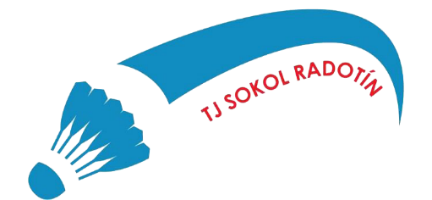 oddíl badmintonu pořádáza podpory Magistrátu hl. m. Prahy9. ročník celostátního turnaje Challenge Cup Memoriál Jardy KarbanaGPD U19Termín: 	26.11.2023, neděleMísto: 	Sportovní hala Radotín http://halaradotin.cz/	U Starého stadionu 1585/9, 153 00, Praha 5 – Radotín	GPS: 49.9813228N, 14.3573042EŘízení turnaje:	vrchní rozhodčí:			Mojmír Hnilica	organizace soutěže:		Dorota Veselá	zdravotní zabezpečení: 		Světlana HnilicováDisciplíny:	smíšená čtyřhra, čtyrhry chlapců a dívek, dvouhry chlapců a dívekÚčastníci: 	Pouze hráči s platnou hráčskou licencí, s právem startu v kategorii U19.Pořadatel může udělit nad rámec kapacity 2x DK do jednotlivých disciplín. 1x DK může v odůvodněném případu udělit PBaS.  Počty: DCH, DD a MIX … 32; ČCH a ČD … 16.Hrací systém:	Hraje se vylučovacím systémem K.O., ve dvouhrách zápas o pořadíMíče:	péřové, hráči dodávají vlastní míčeStartovné:	Dvouhry	250,- kč	Čtyřhry	200,- kčČasový program: 	8:20 až 8:40 - prezence	9:00 – zahájeníPřihlášení: 	do středy 22.11.2023, přihlášky online přes ČBaS IS (viz odkaz)	https://czechbadminton.cz/turnaj/d07b386d-cafa-4c53-a7ec-9e78e34197e1Ceny: 	ceny a diplomy pro umístění od semifináleStravování:	bufet v hale, restaurace v blízkém okolí, obchodní službyUbytování: 	pořadatel nezajišťuje, možnost v hale: http://halaradotin.cz/ubytovani/Kontakt: 	M. Hnilica,  mojmir.hnilica@seznam.cz , 603 261 981